Autorizzo il trattamento dei miei dati personali ai sensi del D.lgs. 196 del 30 giugno 2003.Data 01 febbraio 2018                                                                 Firma MARIA BENEDETTA SAPONAROFormato europeo per il curriculum vitae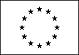 Informazioni personaliNomeSAPONARO MARIA BENEDETTAIndirizzo23, corso Italia, 70121, BARI, ITALIATelefono080/5717863FaxE-mailmariabenedetta.saponaro@bioetica.uniba.itNazionalitàitalianaData di nascita13 maggio 1974 POSIZIONE ACCADEMICA ATTUALE• Date (da – a)ESPERIENZA PROFESSIONALEdall’a.a. 2004/2005 ad oggi èProfessore aggregato di Filosofia moraleDIPARTIMENTO DI STUDI UMANISTICI- UNIVERSITA’ DEGLI STUDI ALDO MORODall’a.a.  2003/2004 ad oggi insegna Filosofia morale presso corsi di laurea afferenti alla Facoltà di Scienze della Formazione, oggi Dipartimento di Scienze della Formazione, Psicologia e Comunicazione; per l’a.a. 2017/18 le è stato affidato l’incarico di Bioetica presso il cdl in Filosofia –Dipartimento di Studi Umanistici; dall’a.a.2009/2010 insegna Biogiuridica, Logica del ragionamento morale e decision making, Lessico Filosofico presso il Master in Consulenza bioetica e consulenza filosofica, istituito presso l’Università di Bari;Istruzione e formazione• Date (da – a)INCARICHI ISTITUZIONALIAMBITI DI RICERCA E COMPETENZE06/11/1996 Laurea in Giurisprudenza (110/110 e lode) -Università degli Studi di Bari “Aldo Moro”-28/09/99abilitazione all’esercizio della professione forense 07/06/2005 Dottorato di ricerca in Bioetica e Diritti umani XV ciclo -Università degli Studi di Bari “Aldo Moro”-16/10/2001 Ricercatrice universitaria di Filosofia morale (MFIL/03)E’ stata componente del Comitato di Area di Ateneo (area 11 Scienze filosofiche, pedagogiche e psicologiche) preposto alla ripartizione di risorse per l’attribuzione di assegni di ricerca, borse di studio post-dottorato e il perfezionamento all’estero per il triennio 2010/2012, nominato con D.R. n.152 del 14.01.2010.E’ delegata al Potenziamento dei Servizi agli Studenti e Rapporti con l’ADISU dal Magnifico Rettore dell’Università degli Studi di Bari, prof. Antonio Urichhio con D.R. n.4357 del 14/11/2013.E’ componente del Comitato permanente “Osservatorio Generazionale” istituito presso l’Università degli Studi di Bari e nominato con D.R. n.178 del 24/01/2014.Ha coordinato gli Stati Generali (novembre 2015), relativamente alle iniziative per gli studenti, presso l’Università degli Studi di Bari e nominato con lett. Prot.66438 VII/4 del 28/09/2015.E’ componente del Tavolo tecnico misto finalizzato allo studio e alla valutazione di fattibilità del progetto di rilancio e di consolidamento della città di bari come “Città Universitaria” a misura di studente, istituito presso l’Università degli Studi di Bari e nominato con D.R. n.1019 del 12/04/2016.E’ componente del Comitato strategico del Progetto “S.A.W.I. - Student Angel & Web Incoming”, finanziato con Determinazione del dirigente sezione formazione professionale del 18 gennaio 2017, n. 10, pubblicata su B.U.R.P. n. 12 del 26/1/2017;E’ componente della Commissione giudicatrice, nominate con D.R. n.298 del 30(01/18,  per l’assegnazione agli studenti, per l’a.a. 2016/17 di contribute finanziari per lo svolgimento di tirocini curriculari (Bando emanate con D.R. n.572 del 21/02/17).Sviluppo morale(moral development)Bioetica e neuroetica(Bioethics)Consulenza filosofica e Filosofia per bambini(Philosophical counseling and Philosophy for children)Etica e tecnologie(Ethics and technology)Capacità e competenze personaliPrima linguaAltre lingueitalianoINGLESE• Capacità di letturaIndicare il livello: buono• Capacità di scritturaIndicare il livello: buono• Capacità di espressione oraleIndicare il livello: buonoCapacità e competenze organizzative  Ha partecipato in qualità di componente del gruppo di ricerca ai seguenti progetti di ricerca finanziabili con fondi di Ateneo: “Globalizzazione e filosofia: aspetti storico-filosofici ed etici” per l’anno 2002 con prosecuzione per l’anno 2003; “Etica e deontologie professionali” per l’ anno 2004 con prosecuzione per l’anno 2005; “Counseling e pratica filosofica: storia, fondamenti e metodologia” per l’anno 2006 con prosecuzione per l’anno 2007. Ha proposto e coordinato un gruppo di ricerca universitario per un progetto “giovani ricercatori” dal titolo “Il counseling per il minore” per l’anno 2001.Capacità e competenze tecnicheWindows e Windows NT: buona dimestichezzaWord, Excel, Access: buona conoscenzaInternet e Posta Elettronica: buona conoscenzaPUBBLICAZIONI PIU’ significativeIl mondo orientale al di là della siepe. Gnosi e metafisica dell’oriente nell’inconscio leopardiano, con prefazione di F. Bellino, Collana del Dipartimento di Bioetica “Renato Dell’Andro”, Cacucci Editore, Bari, 2000;OLOCAUSTO Passato – Futuro, vol.I, in collana del Dipartimento di Bioetica Renato Dell’Andro di Bioetica-Diritti-Umani-Filosofia del diritto π ρ ó σ ω π ο ν diretta da F. Bellino e C. Martínez-Sicluna y Sepúlveda, Cacucci Editore, Bari, 2000;I Comitati Etici: una proposta, in F. Maria Boscia-L. Bosco-M.B. Saponaro (a cura di), Atti IV Congresso Nazionale della Società Italiana per i Comitati Etici, Puglia Grafica Sud, Bari 2004, pp.;Globalizzare i diritti del minore persona, Cacucci, Bari 2004;Rizzo C., Saponaro M. B., L’interruzione volontaria di gravidanza in Puglia: epidemiologia, prevenzione del fenomeno e problemi di natura etica, in G. Da Molin (a cura di), Donna, fecondità e salute, Cacucci, Bari 2004, pp.155-175;Esegesi filosofico-giuridica artt.1-2 del Commentario al Codice dei beni culturali e del paesaggio, a cura di Annamaria Angiuli e Vincenzo Caputi Jambrenghi, Giappichelli, Torino 2004, pp.33-38, pp.41-44;I diritti della persona del minore e oltre, in G. Dammacco, B. Sitek, O. Cabaj (a cura di), Deboli e indifesi nella società multiculturale europea, Atti della VI Conferenza Internazionale dei Diritti dell’Uomo, Olsztyn-Bari 2008, pp.;Lo sviluppo morale del fanciullo. Annotazioni filosofiche, in Studi e ricerche, Cacucci, Bari 2010, pp.147-169;La scelta ultima e la relazione perduta, in C. Clemente, G. Cersosimo (a cura di), La fine pre-scelta. Forme e disposizioni sulla propria morte, Salute e Società, Anno X, n.1/2010 (volume pubblicato anche in lingua inglese), pp.175-80.Cassibba R., Saponaro M. B., Il diritto dei minori alla bigenitorialità , in Minori Giustizia 3/2013, pp.223-228;I Comitati etici e l'umanizzazione della medicina, in Nadzieja ochrony srodowiska naturalnego. Ekologia Ducha, p. 103-129, Schena, Fasano 2014, pp.;L’inattualità dell’etica nel cyberspazio, in Mondo Digitale, anno n.XVI, n.71/2017, pp.1-5; Protect the passenger at all costs or
minimize the number of causalties? What ethics for autonomous vehicles?, in Research in Progress. Population, Environment and
Health, Cacucci Editore, Bari 2017, pp. 369-377;An Antidote to Banal Society, in Teoria, XXXVIII/2018/1 (Terza serie XIII/1) Bioetica clinica e pratiche filosofiche, in Bio-ethos (in corso di stampa).Ulteriori informazioniE’ membro della Società Italiana di Filosofia morale.E’ vicepresidente della Società Italiana per la Bioetica e i Comitati etici dal 200. E’ membro della Associazione italiana per la consulenza filosofica Pronesis.E’ giornalista pubblicista iscritta all’Ordine dei Giornalista della Puglia dal 22/04/1995.